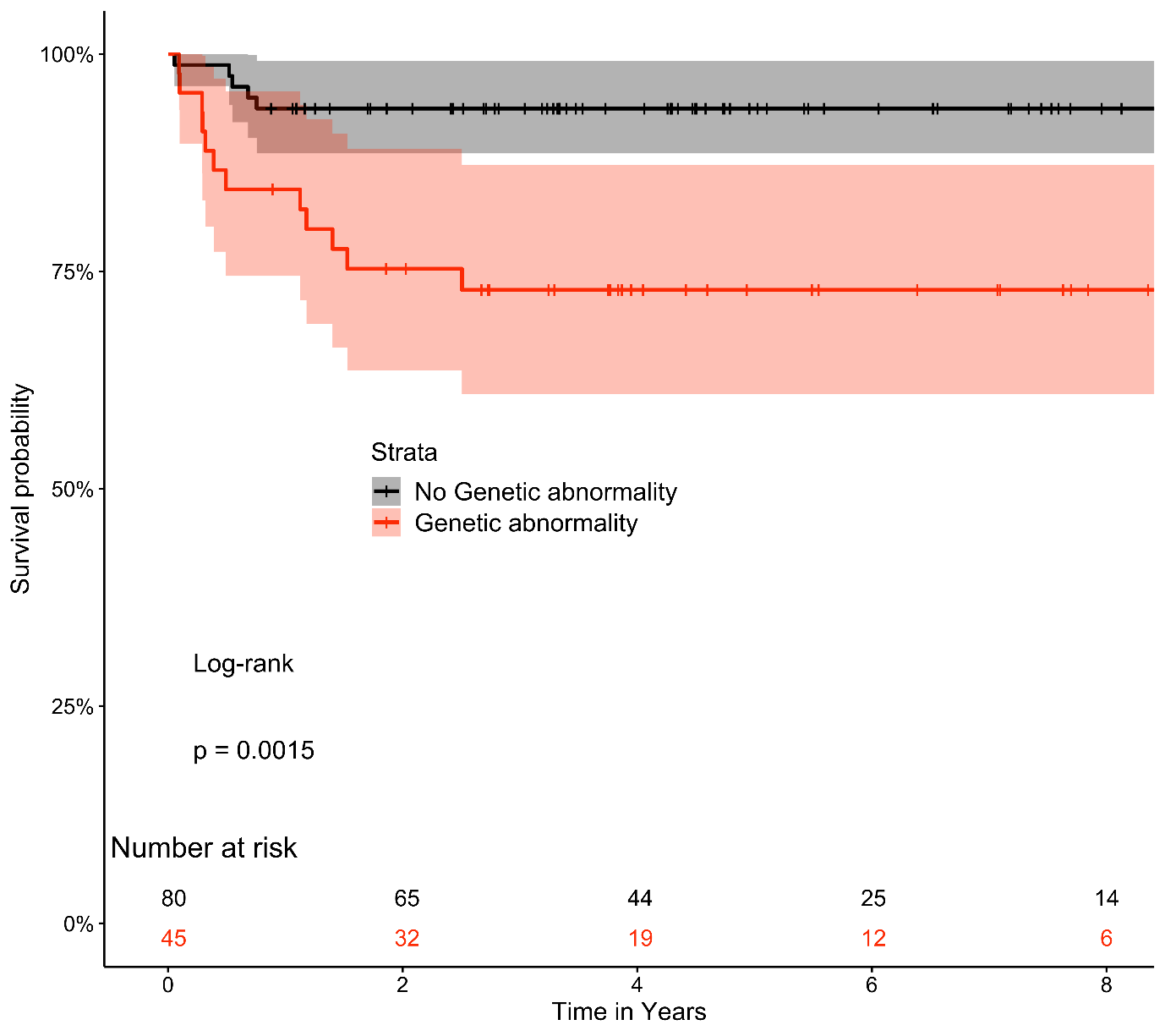 Figure S1. Survival analysis after pulmonary artery banding (Kaplan-Meier method, shaded area denotes 95% confidence interval) stratified by the presence or absence of associated genetic anomalies. Infants with genetic anomalies had a poorer survival rate, log rank p = 0.002. 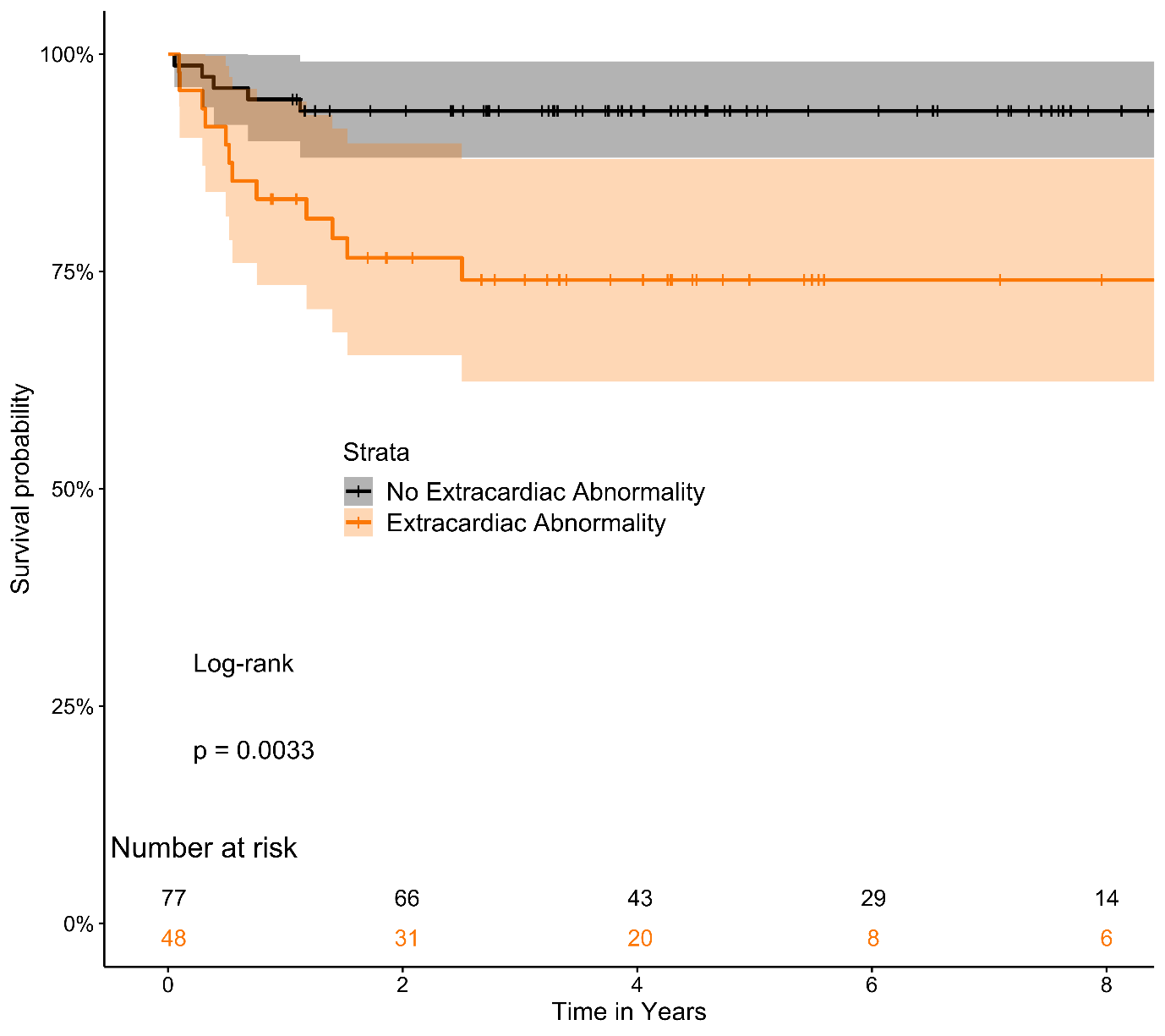 Figure S2. Survival analysis after pulmonary artery banding (Kaplan-Meier method, shaded area denotes 95% confidence interval) stratified by the presence or absence of associated extracardiac anomalies. Infants with extracardiac anomalies had a poorer survival rate, log rank p = 0.003. 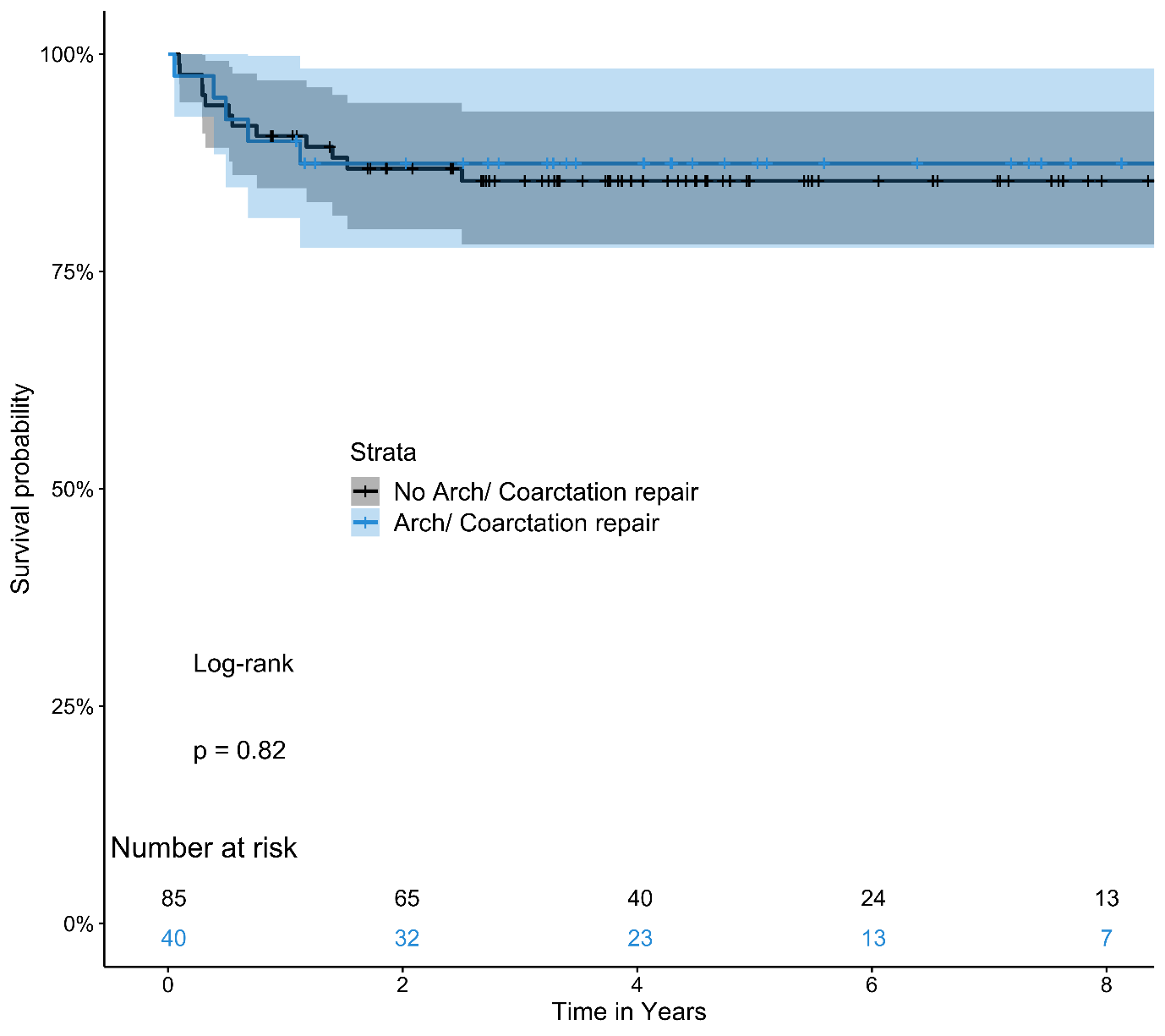 Figure S3. Survival analysis after pulmonary artery banding (Kaplan-Meier method, shaded area denotes 95% confidence interval) stratified by the presence or absence of associated arch repair. Infants with concomitant arch repair showed no change in survival rates, log rank p = 0.82.